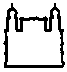 Ministério da SaúdeFIOCRUZFundação Oswaldo CruzInstituto René Rachou – IRRPrograma de Pós-Graduação em Ciências da Saúde Ministério da SaúdeFIOCRUZFundação Oswaldo CruzInstituto René Rachou – IRRPrograma de Pós-Graduação em Ciências da Saúde Ministério da SaúdeFIOCRUZFundação Oswaldo CruzInstituto René Rachou – IRRPrograma de Pós-Graduação em Ciências da Saúde SECRETARIA ACADÊMICA SOLICITAÇÃO DE AUXÍLIO FINANCEIROSECRETARIA ACADÊMICA SOLICITAÇÃO DE AUXÍLIO FINANCEIROTRABALHO DE CAMPO Docente e Estudante TRABALHO DE CAMPO Docente e Estudante TRABALHO DE CAMPO Docente e Estudante TRABALHO DE CAMPO Docente e Estudante TRABALHO DE CAMPO Docente e Estudante TRABALHO DE CAMPO Docente e Estudante DADOS DO SOLICITANTEDADOS DO SOLICITANTEDADOS DO SOLICITANTEDADOS DO SOLICITANTEDADOS DO SOLICITANTEDADOS DO SOLICITANTE(     )   Docente:   Nome:                                                                                                         Telefone: (     )   Docente:   Nome:                                                                                                         Telefone: (     )   Docente:   Nome:                                                                                                         Telefone: (     )   Docente:   Nome:                                                                                                         Telefone: (     )   Docente:   Nome:                                                                                                         Telefone: (     )   Docente:   Nome:                                                                                                         Telefone: (     )    Estudante:  Nome                                                                                                        Mestrado (    )          Doutorado (    ) Telefone: Orientador(a): (     )    Estudante:  Nome                                                                                                        Mestrado (    )          Doutorado (    ) Telefone: Orientador(a): (     )    Estudante:  Nome                                                                                                        Mestrado (    )          Doutorado (    ) Telefone: Orientador(a): (     )    Estudante:  Nome                                                                                                        Mestrado (    )          Doutorado (    ) Telefone: Orientador(a): (     )    Estudante:  Nome                                                                                                        Mestrado (    )          Doutorado (    ) Telefone: Orientador(a): (     )    Estudante:  Nome                                                                                                        Mestrado (    )          Doutorado (    ) Telefone: Orientador(a): CPF:CPF:CPF:CPF:CPF:CPF:Banco:                                                      Agência:                                                     Conta:Banco:                                                      Agência:                                                     Conta:Banco:                                                      Agência:                                                     Conta:Banco:                                                      Agência:                                                     Conta:Banco:                                                      Agência:                                                     Conta:Banco:                                                      Agência:                                                     Conta:Instituição organizadora/ de destino do trabalho de campo:                Instituição organizadora/ de destino do trabalho de campo:                Instituição organizadora/ de destino do trabalho de campo:                Instituição organizadora/ de destino do trabalho de campo:                Instituição organizadora/ de destino do trabalho de campo:                Instituição organizadora/ de destino do trabalho de campo:                Cidade/UF:Cidade/UF:Início:Início:Início:Término:Justificativa e descrição resumida das atividades a serem realizadas (máximo 10 linhas) Justificativa e descrição resumida das atividades a serem realizadas (máximo 10 linhas) Justificativa e descrição resumida das atividades a serem realizadas (máximo 10 linhas) Justificativa e descrição resumida das atividades a serem realizadas (máximo 10 linhas) Justificativa e descrição resumida das atividades a serem realizadas (máximo 10 linhas) Justificativa e descrição resumida das atividades a serem realizadas (máximo 10 linhas) Especificar claramente o projeto e estudante(s) envolvido(s), bem como a fonte de financiamentoEspecificar claramente o projeto e estudante(s) envolvido(s), bem como a fonte de financiamentoEspecificar claramente o projeto e estudante(s) envolvido(s), bem como a fonte de financiamentoEspecificar claramente o projeto e estudante(s) envolvido(s), bem como a fonte de financiamentoEspecificar claramente o projeto e estudante(s) envolvido(s), bem como a fonte de financiamentoEspecificar claramente o projeto e estudante(s) envolvido(s), bem como a fonte de financiamentoESPECIFICAR O AUXÍLIO SOLICITADO (Professores - passagem aérea ou rodoviária e número de diárias; Alunos - passagem aérea ou rodoviária, hospedagem e alimentação)ESPECIFICAR O AUXÍLIO SOLICITADO (Professores - passagem aérea ou rodoviária e número de diárias; Alunos - passagem aérea ou rodoviária, hospedagem e alimentação)ESPECIFICAR O AUXÍLIO SOLICITADO (Professores - passagem aérea ou rodoviária e número de diárias; Alunos - passagem aérea ou rodoviária, hospedagem e alimentação)ESPECIFICAR O AUXÍLIO SOLICITADO (Professores - passagem aérea ou rodoviária e número de diárias; Alunos - passagem aérea ou rodoviária, hospedagem e alimentação)ESPECIFICAR O AUXÍLIO SOLICITADO (Professores - passagem aérea ou rodoviária e número de diárias; Alunos - passagem aérea ou rodoviária, hospedagem e alimentação)ESPECIFICAR O AUXÍLIO SOLICITADO (Professores - passagem aérea ou rodoviária e número de diárias; Alunos - passagem aérea ou rodoviária, hospedagem e alimentação)DespesasDespesasDespesasValorValorValorR$R$R$R$R$R$R$R$R$R$R$R$R$R$R$R$R$R$R$R$R$TOTALTOTALTOTALR$R$R$ ANEXAR: carta-compromisso da instituição de destino e/ ou aceite do colaborador ANEXAR: carta-compromisso da instituição de destino e/ ou aceite do colaborador ANEXAR: carta-compromisso da instituição de destino e/ ou aceite do colaborador ANEXAR: carta-compromisso da instituição de destino e/ ou aceite do colaborador ANEXAR: carta-compromisso da instituição de destino e/ ou aceite do colaborador ANEXAR: carta-compromisso da instituição de destino e/ ou aceite do colaborador_________________________________        Data:      /       /               _________________________       Assinatura do docente                                                                             Assinatura do aluno_________________________________        Data:      /       /               _________________________       Assinatura do docente                                                                             Assinatura do aluno_________________________________        Data:      /       /               _________________________       Assinatura do docente                                                                             Assinatura do aluno_________________________________        Data:      /       /               _________________________       Assinatura do docente                                                                             Assinatura do aluno_________________________________        Data:      /       /               _________________________       Assinatura do docente                                                                             Assinatura do aluno_________________________________        Data:      /       /               _________________________       Assinatura do docente                                                                             Assinatura do alunoPARECER DO CURSO DE PÓS-GRADUAÇÃOPARECER DO CURSO DE PÓS-GRADUAÇÃOPARECER DO CURSO DE PÓS-GRADUAÇÃOPARECER DO CURSO DE PÓS-GRADUAÇÃOPARECER DO CURSO DE PÓS-GRADUAÇÃOPARECER DO CURSO DE PÓS-GRADUAÇÃOAutorizado o pagamento de:          Ajuda de custo no valor de R$_________________Autorizado o pagamento de:          Ajuda de custo no valor de R$_________________Autorizado o pagamento de:          Ajuda de custo no valor de R$_________________Autorizado o pagamento de:          Ajuda de custo no valor de R$_________________Autorizado o pagamento de:          Ajuda de custo no valor de R$_________________Autorizado o pagamento de:          Ajuda de custo no valor de R$___________________________________________________________                                Data: ____ /____ / ____       Assinatura do Coordenador de Pós-Graduação         __________________________________________                                Data: ____ /____ / ____       Assinatura do Coordenador de Pós-Graduação         __________________________________________                                Data: ____ /____ / ____       Assinatura do Coordenador de Pós-Graduação         __________________________________________                                Data: ____ /____ / ____       Assinatura do Coordenador de Pós-Graduação         __________________________________________                                Data: ____ /____ / ____       Assinatura do Coordenador de Pós-Graduação         __________________________________________                                Data: ____ /____ / ____       Assinatura do Coordenador de Pós-Graduação         Ministério da SaúdeFIOCRUZFundação Oswaldo CruzCentro de Pesquisa René Rachou – CPqRRPrograma de Pós-Graduação em Ciências da SaúdeMinistério da SaúdeFIOCRUZFundação Oswaldo CruzCentro de Pesquisa René Rachou – CPqRRPrograma de Pós-Graduação em Ciências da SaúdeMinistério da SaúdeFIOCRUZFundação Oswaldo CruzCentro de Pesquisa René Rachou – CPqRRPrograma de Pós-Graduação em Ciências da SaúdeSECRETARIA DE ENSINOPrestação de contas ESTUDANTESECRETARIA DE ENSINOPrestação de contas ESTUDANTETRABALHO DE CAMPO (A solicitação de reembolso deve ser feita até 5 dias após o retorno do estudante) TRABALHO DE CAMPO (A solicitação de reembolso deve ser feita até 5 dias após o retorno do estudante) TRABALHO DE CAMPO (A solicitação de reembolso deve ser feita até 5 dias após o retorno do estudante) TRABALHO DE CAMPO (A solicitação de reembolso deve ser feita até 5 dias após o retorno do estudante) TRABALHO DE CAMPO (A solicitação de reembolso deve ser feita até 5 dias após o retorno do estudante) TRABALHO DE CAMPO (A solicitação de reembolso deve ser feita até 5 dias após o retorno do estudante) IDENTIFICAÇÃOIDENTIFICAÇÃOIDENTIFICAÇÃOIDENTIFICAÇÃOIDENTIFICAÇÃOIDENTIFICAÇÃOAluno(a):                                                                                                               Mestrado (    )          Doutorado (    )  Aluno(a):                                                                                                               Mestrado (    )          Doutorado (    )  Aluno(a):                                                                                                               Mestrado (    )          Doutorado (    )  Aluno(a):                                                                                                               Mestrado (    )          Doutorado (    )  Aluno(a):                                                                                                               Mestrado (    )          Doutorado (    )  Aluno(a):                                                                                                               Mestrado (    )          Doutorado (    )  Orientador(a): Orientador(a): Orientador(a): Orientador(a): Orientador(a): Orientador(a): E-mail:                                                                           Telefone: E-mail:                                                                           Telefone: E-mail:                                                                           Telefone: E-mail:                                                                           Telefone: E-mail:                                                                           Telefone: E-mail:                                                                           Telefone: Banco:                                                                  Agência:                                           Conta:Banco:                                                                  Agência:                                           Conta:Banco:                                                                  Agência:                                           Conta:Banco:                                                                  Agência:                                           Conta:Banco:                                                                  Agência:                                           Conta:Banco:                                                                  Agência:                                           Conta:Instituição organizadora/ de destino do trabalho de campo:                Instituição organizadora/ de destino do trabalho de campo:                Instituição organizadora/ de destino do trabalho de campo:                Instituição organizadora/ de destino do trabalho de campo:                Instituição organizadora/ de destino do trabalho de campo:                Instituição organizadora/ de destino do trabalho de campo:                Cidade/UF:Cidade/UF:Início:Início:Início:Término:Atividades desenvolvidas durante o Trabalho de Campo (15 a 20 Linhas)Atividades desenvolvidas durante o Trabalho de Campo (15 a 20 Linhas)Atividades desenvolvidas durante o Trabalho de Campo (15 a 20 Linhas)Atividades desenvolvidas durante o Trabalho de Campo (15 a 20 Linhas)Atividades desenvolvidas durante o Trabalho de Campo (15 a 20 Linhas)Atividades desenvolvidas durante o Trabalho de Campo (15 a 20 Linhas)Benefícios para o desenvolvimento da dissertação/tese (máximo 10 Linhas)Benefícios para o desenvolvimento da dissertação/tese (máximo 10 Linhas)Benefícios para o desenvolvimento da dissertação/tese (máximo 10 Linhas)Benefícios para o desenvolvimento da dissertação/tese (máximo 10 Linhas)Benefícios para o desenvolvimento da dissertação/tese (máximo 10 Linhas)Benefícios para o desenvolvimento da dissertação/tese (máximo 10 Linhas)ESPECIFICAR AS DESPESAS ABAIXO PARA REEMBOLSO (Alunos - passagem aérea ou rodoviária, hospedagem e alimentação)ESPECIFICAR AS DESPESAS ABAIXO PARA REEMBOLSO (Alunos - passagem aérea ou rodoviária, hospedagem e alimentação)ESPECIFICAR AS DESPESAS ABAIXO PARA REEMBOLSO (Alunos - passagem aérea ou rodoviária, hospedagem e alimentação)ESPECIFICAR AS DESPESAS ABAIXO PARA REEMBOLSO (Alunos - passagem aérea ou rodoviária, hospedagem e alimentação)ESPECIFICAR AS DESPESAS ABAIXO PARA REEMBOLSO (Alunos - passagem aérea ou rodoviária, hospedagem e alimentação)ESPECIFICAR AS DESPESAS ABAIXO PARA REEMBOLSO (Alunos - passagem aérea ou rodoviária, hospedagem e alimentação)DespesasDespesasDespesasValorValorValorR$R$R$R$R$R$R$R$R$R$R$R$R$R$R$R$R$R$R$R$R$R$R$R$TOTALTOTALTOTALR$R$R$                       ANEXAR: [     ]  Cartões de embarque das passagens (avião ou ônibus) ou declaração do meio de transporte utilizado (carro)[     ]   Notas fiscais e ou cupons fiscais (originais) em nome do coordenador do programa/CPF                        ANEXAR: [     ]  Cartões de embarque das passagens (avião ou ônibus) ou declaração do meio de transporte utilizado (carro)[     ]   Notas fiscais e ou cupons fiscais (originais) em nome do coordenador do programa/CPF                        ANEXAR: [     ]  Cartões de embarque das passagens (avião ou ônibus) ou declaração do meio de transporte utilizado (carro)[     ]   Notas fiscais e ou cupons fiscais (originais) em nome do coordenador do programa/CPF                        ANEXAR: [     ]  Cartões de embarque das passagens (avião ou ônibus) ou declaração do meio de transporte utilizado (carro)[     ]   Notas fiscais e ou cupons fiscais (originais) em nome do coordenador do programa/CPF                        ANEXAR: [     ]  Cartões de embarque das passagens (avião ou ônibus) ou declaração do meio de transporte utilizado (carro)[     ]   Notas fiscais e ou cupons fiscais (originais) em nome do coordenador do programa/CPF                        ANEXAR: [     ]  Cartões de embarque das passagens (avião ou ônibus) ou declaração do meio de transporte utilizado (carro)[     ]   Notas fiscais e ou cupons fiscais (originais) em nome do coordenador do programa/CPF _________________________________     Data:      /       /                     ___________________________       Assinatura do(a) orientador(a)                                                                                Assinatura aluno_________________________________     Data:      /       /                     ___________________________       Assinatura do(a) orientador(a)                                                                                Assinatura aluno_________________________________     Data:      /       /                     ___________________________       Assinatura do(a) orientador(a)                                                                                Assinatura aluno_________________________________     Data:      /       /                     ___________________________       Assinatura do(a) orientador(a)                                                                                Assinatura aluno_________________________________     Data:      /       /                     ___________________________       Assinatura do(a) orientador(a)                                                                                Assinatura aluno_________________________________     Data:      /       /                     ___________________________       Assinatura do(a) orientador(a)                                                                                Assinatura alunoPARECER DO CURSO DE PÓS-GRADUAÇÃOPARECER DO CURSO DE PÓS-GRADUAÇÃOPARECER DO CURSO DE PÓS-GRADUAÇÃOPARECER DO CURSO DE PÓS-GRADUAÇÃOPARECER DO CURSO DE PÓS-GRADUAÇÃOPARECER DO CURSO DE PÓS-GRADUAÇÃOAutorizado o pagamento de:          Ajuda de custo no valor de R$_________________Autorizado o pagamento de:          Ajuda de custo no valor de R$_________________Autorizado o pagamento de:          Ajuda de custo no valor de R$_________________Autorizado o pagamento de:          Ajuda de custo no valor de R$_________________Autorizado o pagamento de:          Ajuda de custo no valor de R$_________________Autorizado o pagamento de:          Ajuda de custo no valor de R$___________________________________________________________                                Data: ____ /____ / ____       Assinatura do Coordenador de Pós-Graduação         __________________________________________                                Data: ____ /____ / ____       Assinatura do Coordenador de Pós-Graduação         __________________________________________                                Data: ____ /____ / ____       Assinatura do Coordenador de Pós-Graduação         __________________________________________                                Data: ____ /____ / ____       Assinatura do Coordenador de Pós-Graduação         __________________________________________                                Data: ____ /____ / ____       Assinatura do Coordenador de Pós-Graduação         __________________________________________                                Data: ____ /____ / ____       Assinatura do Coordenador de Pós-Graduação         